ОЛЬГИНКА,   отель  «Grand Villa у моря» (с бассейном) Лето 2024     Современный отель «Grand Villa у моря» расположен в п. Ольгинка на берегу Черного моря. Ольгинка - современный курортный поселок с развитой инфраструктурой, расположен в 25 км к северо-западу от Туапсе в устье реки Ту. В Ольгинке нет железной дороги и федеральная трасса проходит в стороне  от поселка, что делает отдых здесь более спокойным. Сам поселок размещается в изумительной по красоте бухте Ольгинская, образованной мысом Агрия на западе и мысом Грязнова на востоке. От моря поселок тянется по длине на 5 км. Окружают поселок трехсотметровые горы, которые со стороны моря обрываются отвесными скалами. Чистейшее море, удобный галечный пляж с ровным рельефом, благоустроенные территории, скверы, аллеи, развитая инфраструктура и всевозможные развлечения. Отель «Grand Villa у моря» — это прекрасный отель, номерной фонд которого состоит из уютных и просторных номеров с новой мебелью, находится на 1 береговой линии, в 50 м до моря. При этом прибрежного шума не слышно совсем. В отеле работает мощная центральная система   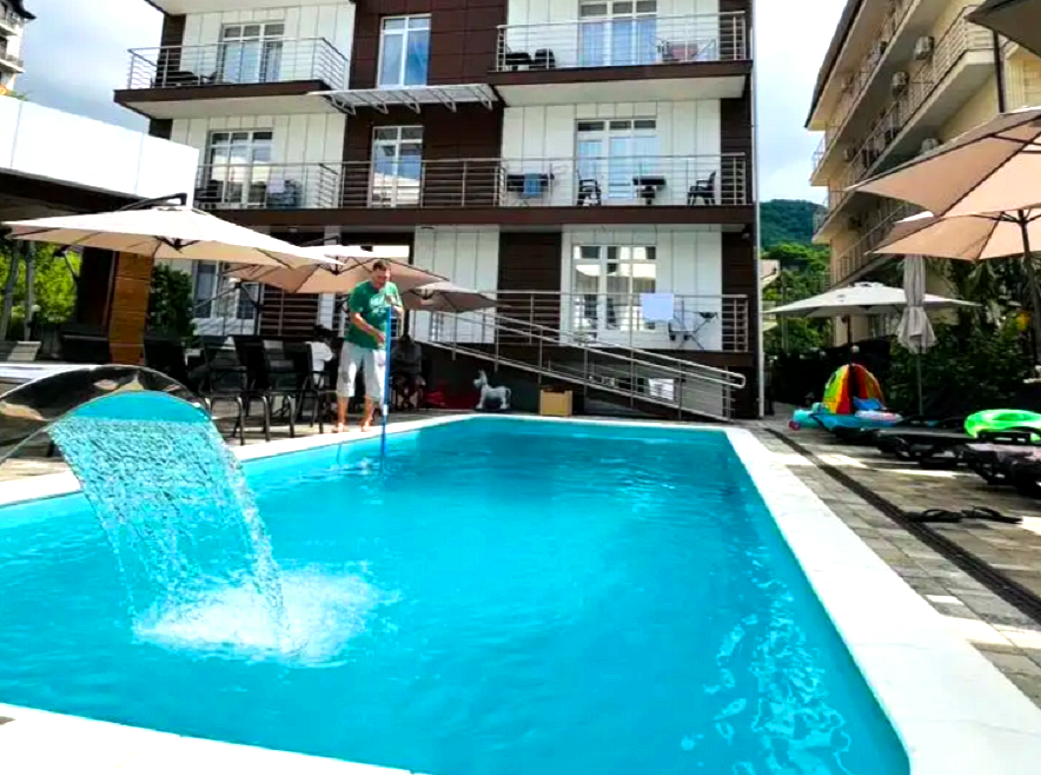    кондиционирования, как во многих  заграничных отелях. На территории отеля     находятся: немецкий обогреваемый бассейн с     шезлонгом, русская баня, детская площадка, летняя терраса со   специализированном мангалом для барбекю. Кафе.    В цокольном этаже расположена столовая, где гости могут позавтракать, пообедать и поужинать, а так же купить свежайшую    выпечку. А детей можно порадовать мороженым и различными лакомствами. В отеле работает детская анимация и вечерние    дискотеки. Рядом с отелем расположены такие рестораны, как Райский уголок, Афродита,  аквапарк "Лето", Крокодиловая    ферма, Южный рынок. До пляжной зоны можно дойти за 2 мин прогулочным шагом. На берегу работает кафе, предлагаются     экскурсии, прокат  пляжного инвентаря, катамаранов, гидроциклов, организуются подводные погружения вместе   с опытными    драйверами. Размещение: «Стандарт» 2-х, 3-х, 4-х, 5-ти местные номера с удобствами(WC, душ, ТВ, кондиционер, холодильник, двуспальные  и односпальные кровати с ортопедическими матрацами, шкаф, стол, кресла, тумбочки, зеркало, фен, чайник, полотенца, балкон, доп. место - евро-кровать – наличие уточнять).Пляж: 2 мин — песчано – галечный. Питание: Завтраки в столовой отеля включены в стоимость. Дети: до 7 лет на одном месте с родителями -6550, до 12 лет  скидка на проезд - 200 руб.Стоимость тура на 1 человека (7 ночей) с завтракамиВ стоимость входит: проезд на автобусе, проживание в номерах выбранной категории, завтраки, сопровождение, страховка от несчастного случая.   Курортный сбор за доп. плату.Выезд из Белгорода  еженедельно по понедельникам.Хочешь классно отдохнуть – отправляйся с нами в путь!!!!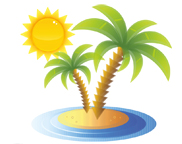 ООО  «Турцентр-ЭКСПО»                                        г. Белгород, ул. Щорса, 64 а,  III этаж                                                                                                            Остановка ТРЦ «Сити Молл Белгородский»     www.turcentr31.ru       т./ф: (4722) 28-90-40;  тел: (4722) 28-90-45;    +7-951-769-21-41    РазмещениеЗаездыСТАНДАРТСТАНДАРТСТАНДАРТСЕМЕЙНЫЙ 2-х комн. 5-ти мест. с удоб.Доп. место    РазмещениеЗаезды2-х мест.с удоб.3-х мест.с удоб.4-х мест.с удоб.СЕМЕЙНЫЙ 2-х комн. 5-ти мест. с удоб.Доп. место03.06.-12.06.295002320021700223001170010.06.-19.06.297002340021900225001190017.06.-26.06.299002360022100227001210024.06.-03.07.305002410022500230001230001.07.-10.07.352002690024800250001250008.07.-17.07.355002730025100253001280015.07.-24.07.358002790025600259001310022.07.-31.07.358002790025600259001310029.07.-07.08.358002790025600259001310005.08.-14.08.358002790025600259001310012.08.-21.08.358002790025600259001310019.08.-28.08.358002790025600259001310026.08.-04.09. 33500  2670023900246001290002.09.-11.09.291002310022300229001270009.09.-18.09.289002290022100227001250016.09.-25.09.287002270021900225001230023.09.-02.102850022500217002230012100